S.M.B.S.T. ARTS COMMERCE AND SCIENCE COLLEGE, SANGAMNERDepartment of EnglishSYLLABUS AND SYLLABUS DESIGNINGSAVITRIBAI PHULE PUNE UNIVERSITY(Formerly University of Pune)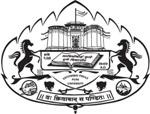 EXAMINATION CIRCULAR NO.465 OF. 2019FIRST YEAR BACHELOR OF ARTS (2019 PATTERN)(CHOICE BASED CREDIT SYSTEM)REVISED AS ON : 24/10/2019Examination of Oct/Nov/Dec 2019(Under Faculty of HUMANITIES :A) Arts,Fine Arts and Performing Arts MENTAL,MORAL n SOCIAL SCIENCES)INSTRUCTIONS FOR CANDIDATESCandidates are required to be present at the examination centre, THIRTY MINUTES before the time fixed for paper.Candidates are forbidden from taking any material into the examination hall, that can be used for malpractice at the time of examination.Candidates are requested to see the Notice Board at their place of examination regularly for changes if any, that may be notified later in the program.No request for any special concession such as a change in time or any day fixed for the University Examination on any ground shall be granted.Use of non programmable calculator is permitted.                                    INDEXList of courses offered across all programmes during last five years.                             DEPARTMENT OF ENGLISHF. Y. B. Com Compulsory English (w. e. f. 2019-2020)(Choice Based Credit System) 70:30-Pattern(70-Semester-End Exam & 30-Internal Evaluation)Prescribed Text: Success Avenue (Board of Editors- Orient Blackswan)Objectives:To offer relevant and practically helpful pieces of prose and poetry to students so that they not only get to know the beauty and communicative power of English but also its practical applicationTo expose students to a variety of topics that dominate the contemporary socio- economic and cultural life	To develop oral and written communication skills of the students so that their employability enhancesTo develop overall linguistic competence and communicative skills of studentsSemester- I ProseUnit-1- The Beggar- Anton ChekhovUnit-II- Black Money and the Black Economy- C. Rammanohar ReddyUnit-III- The Nightingale and the Rose- Oscar WildeUnit-IV- Muhammad Yunus: An Economics for Peace- Farida KhanPoetryUnit-V- Up-Hill- Christina Rossetti Unit-VI- Stay Calm- Grenville KleiserCommunication and Life SkillsUnit-VII- Meeting and Greeting People and Dialogue Writing Unit-VIII- Group Discussions, Interview and Interviewing Skills Unit-IX- Presentation SkillsSemester- II ProseUnit-I - Indra Nooyi: A Corporate Giant- Indra Krishnamurty NooyiUnit-II- Appro JRD- Sudha MurthyUnit-III- Fur- SakiUnit-IV- After Twenty Years- O’ HenryPoetryUnit-V- O Captain! My Captain- Walt WhitmanUnit-VI - The Prayer for My Daughter- W. B. YeatsCommunication and Life SkillsUnit-VII- Letter Writing, Report Writing and Blog WritingUnit-VIII- Resume Writing and E-MailsUnit-IX- Non-Verbal CommunicationAs indicated in the CBCS (Choice Based Credit System) Restructured Programme of Savitribai Phule Pune University at undergraduate level to be introduced from the academic year 2019- 20, this subject (Compulsory English), like other subjects under B. Com. Degree Course, shall have 70+30 pattern. There will be written examination of 70 marks of 3 hrs duration for this subject at the end of each semester. The class work (internal evaluation) shall carry 30 marks. Each semester shall have 3 credits for teaching. Each credit is equal to 15 hours so this course shall have 45 teaching hours. In addition to that there shall be three hours allotted to internal evaluation. Changes as per the university guidelines shall be communicated from time to time.Question Paper Format (Semester-I End Exam) (From June 2019-20)Textbook: Success AvenueTime: Three Hours	Total Marks: 70Q. 1) Attempt any three out of five - 15 Marks(Questions on Prose Unit I, II & III)Q. 2) Attempt any three out of five - 15 Marks(2 Questions on Prose Unit IV & 3 Questions on Poetry Unit V & VI)Q. 3) Attempt any two out of four - 20 Marks(2 Questions on Meeting & Greeting People & Dialogue Writing and 2 Questions on Group Discussion,)Q. 4) Attempt any four out of six -20Marks(3 Questions on Interview & Interview Skills and 3 Questions on Presentation Skills)Question Paper Format (Semester II End Exam) (From June 2019-20)Textbook: Success AvenueTime: Three Hours	Total Marks: 70Q. 1) Attempt any three out of five - 15 Marks(Questions on Prose Unit I, II & III)Q. 2) Attempt any three out of five - 15 Marks(2 Questions on Prose Unit IV & 3 Questions on Poetry Unit V & VI)Q. 3) Attempt any two out of four - 20 Marks(1 Question each on Letter Writing, Report Writing, Blog Writing & Resume Writing)Q. 4) Attempt any four out of six -20Marks(3 Questions each on E-mail Writing & Non-verbal Communication)Internal Evaluation- Total- 30 Marks (Applicable to both Semester I & II)Written Test (on prescribed texts)- 20 MarksProject/Group Discussion/Tutorial/Home Assignment/Seminar/Participation in A Classroom Activity- 10 MarksF. Y. B. Com (Additional English) (w. e. f. 2019-2020)(Choice Based Credit System) 70:30-Pattern(70-Semester-End Exam & 30-Internal Evaluation)Prescribed Text: Pearls of Wisdom (Board of Editors-Orient Blackswan)ObjectivesTo expose students to a good blend of old and new literary extracts having various themes that are entertaining, enlightening and informative so that they realize the beauty and communicative power of EnglishTo make students aware of the cultural values and the major problems in the world todayTo develop literary sensibilities and communicative abilities among studentsTerm-IUnit-IThe Sporting Spirit – George OrwellThe World Is Too Much With Us – William WordsworthUnit-IIDo Insects Think? - Robert BenchleyThe Fortune Teller - Joseph FurtadoUnit-IIIGood Manners – J.C HillWhere the Mind is Without Fear - Rabindranath TagoreUnit-IVMy Financial Career-Stephen LeacockI Sit and Look Out - Walt WhitmanTerm-IIUnit-IPlaying the English Gentleman - M.K GandhiAll the World's a Stage - William ShakespeareUnit-IIHow Wealth Accumulates and Men Decay – G.B ShawMy Grandmother’s House- Kamala DasUnit-IIIWhat Men Live By? - Leo TolstoyLaugh and be Merry - John MasefieldUnit-IVThe Pleasures of Ignorance – Robert LyndTo Daffodils- Robert HerrickAs indicated in the CBCS (Choice Based Credit System) Restructured Programme of Savitribai Phule Pune University at undergraduate level to be introduced from the academic year 2019- 20, this subject (Compulsory English), like other subjects under B. Com. Degree Course, shall have 70+ 30 pattern. There will be written examination of 70 marks of 3 hrs duration for this subject at the end of each semester. The class work (internal evaluation) shall carry 30 marks. Each semester shall have 3 credits for teaching. Each credit is equal to 15 hours so this course shall have 45 teaching hours. In addition to that there shall be three hours allotted to internal evaluation. Changes as per the university guidelines shall be communicated from time to time..Question Paper Format (Semester I End Exam) (From June 2019-20)Textbook: Pearls of WisdomTime: Three Hours	Total Marks: 70Q. 1) Attempt any three out of five - 15 Marks(Questions on Unit I)Q. 2) Attempt any three out of five - 15 Marks(Questions on II)Q. 3) Attempt any two out of four - 20 Marks(Questions on Unit III)Q. 4) Attempt any four out of six -20Marks(Questions on Unit IV)Question Paper Format (Semester II End Exam) (From June 2019-20)Textbook: Pearls of WisdomTime: Three Hours	Total Marks: 70Q. 1) Attempt any three out of five - 15 Marks(Questions on Unit I)Q. 2) Attempt any three out of five - 15 Marks(Questions on II)Q. 3) Attempt any two out of four - 20 Marks(Questions on Unit III)Q. 4) Attempt any four out of six -20Marks(Questions on Unit IV)Internal Evaluation- Total- 30 Marks (Applicable to both Semester I & II)Written Test (on prescribed texts)- 20 MarksProject/Group Discussion/Tutorial/Home Assignment/Seminar/Participation in A Classroom Activity- 10 MarksSr. No.SYLLABUS FOR CLASS AND SUBJECT1F.Y.B.A. Compulsory English2F.Y.B.A. Optional English G13F.Y.B.Com. Compulsory English4S.Y.B.A. Compulsory English5S.Y.B.A. General English- G26S.Y.B.A. Special-I(S-1) English7S.Y.B.A. Special-II (S-2) English8T.Y.B.A. Compulsory English9 T.Y.B.A. General English- G-310T.Y.B.A. English Special-III (S-3) 11T.Y.B.A. English Special-IV (S-4) 12S.Y.B.Sc. and S.Y.B.Sc.( Computer Science)Programme  codeProgramme NameCourse CodeCourse NameYear of IntroducionB.A ENG -01FYBA1017Compulsory English2013-20141737Optional English- English Literature And LanguagesB Com.ENG-01FYB Com1113Compulsory EnglishB.A ENG -01SYBA2014Compulsory English2014-20152334English General Paper –GII Understanding Fiction2335English Special Paper-I Understanding Drama2336English Special Paper-II Understanding PoetryBSc. ENG-01SYBSc.83011Optional English83012Compulsory EnglishBA ENG-01TYBA3014Compulsory English2015-20163334English General Paper-III (Enriching Oral and Written Comm.)3335English Special Paper-III ( Introduction to the Study of English Language)3336English Special Paper-IV ( Introduction to Literature  criticism and critical App.)B.A ENG -01FYBA11011Compulsory English2019-202011331Optional English- IB Com.ENG-01FYB Com111Compulsory English